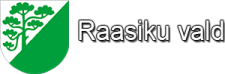 Raasiku Vallavalitsus kuulutab välja konkursi RAASIKU KOOLI DIREKTORI ametikohale ja ootab oma meeskonda teotahtelist ning koostööle orienteeritud koolijuhtiTööülesannete kirjeldus:Raasiku Kooli arengu kujundamine, eesmärkide ja tegevuste elluviimine;meeskonna juhtimine;õpilaste arengu toetamine;koostöö arendamine kooli koostöövõrgustikugaMeie ootused:Sa tunned hästi kooliuuendusiSul on head liidriomadusedSa oled hea suhtleja ja koostööpartnerSa oled loov, tasakaalukas ja kaasav kooliarendajaSul on haridusasutuse juhi pädevus ja Sa vastad kvalifikatsiooninõueteleOmalt poolt pakume:Arenguvõimalusi;motiveerivat töötasu;võimalust panustada Raasiku valla haridusvõrgustikku ja saada vallalt tuge. Konkursil osalemiseks palume esitada vallavalitsusele 12.juuniks 2022 elulookirjeldus koos visiooniga Raasiku Koolist ning haridust tõendavate dokumentide koopiad aadressile raasiku.vald@raasiku.ee, märgusõna „Raasiku Kooli direktori.Tööle asumise aeg august 2022.a. Lisainformatsioon: 
Haridus- ja sotsiaalosakonna juhataja Juta Asuja:  juta.asuja@raasiku.ee; tel: 53328508 